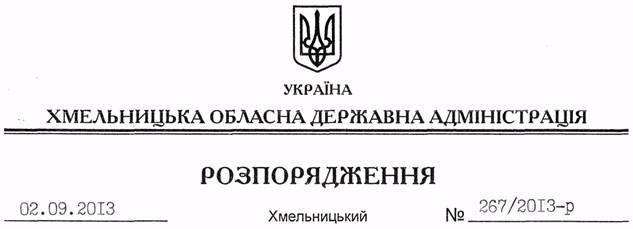 На підставі статей 6, 39 Закону України “Про місцеві державні адміністрації”:1. Утворити комісію з питань діяльності підприємств та організацій громадських організацій інвалідів в області як консультативно-дорадчий орган у складі згідно з додатком.2. Контроль за виконанням цього розпорядження покласти на першого заступника голови обласної державної адміністрації В.Гаврішка.Голова адміністрації									В.ЯдухаПро створення комісії з питань діяльності підприємств та організацій громадських організацій інвалідів в області